МИНИСТЕРСТВО ОБРАЗОВАНИЯ И НАУКИ РОССИЙСКОЙ ФЕДЕРАЦИИФедеральное государственное бюджетное образовательное учреждение высшего образования«ТЮМЕНСКИЙ ИНДУСТРИАЛЬНЫЙ УНИВЕРСИТЕТ»ИНСТИТУТ СЕРВИСА И ОТРАСЛЕВОГО УПРАВЛЕНИЯКАФЕДРА БИЗНЕС-ИНФОРМАТИКИ И МАТЕМАТИКИпроводят ежегодную Международную научно-практическую конференцию14 апреля 2018 г.«ПРОБЛЕМЫ ФОРМИРОВАНИЯ ЕДИНОГО ПРОСТРАНСТВАЭКОНОМИЧЕСКОГО И СОЦИАЛЬНОГО РАЗВИТИЯ СТРАН СНГ (СНГ-2018)»Издание материалов Конференции осуществляется в форме сборника научных трудов. Сборнику присваиваются коды ISBN, УДК и ББК, с регистрацией в Российской книжной палате и рассылкой в вузы и научно-технические библиотеки.Сборник трудов Конференции размещается в Научной электронной библиотеке eLibrary (www.elibrary.ru) и постатейно индексируется в системе Science Index Российского индекса научного цитирования (РИНЦ).Публикация материалов в сборнике трудов Конференции осуществляется БЕСПЛАТНО и приравнивается к опубликованным работам, отражающим основные научные результаты диссертации, в соответствии с «Положением о порядке присуждения ученых степеней» ВАК РФ.Научные направления конференции- современные концепции, технологии, модели и механизмы их реализации в управлении, экономике, социологии, образовании, праве на постсоветском пространстве; - инновационные технологии интеграции и эффективного функционирования социально-экономических объектов в странах СНГ;- информационные технологии и математические методы в экономических и гуманитарных науках, в отраслях экономики;- неоиндустриальное освоение Арктики.Предусмотрена работа секции школьных научно-прикладных работ.Оргкомитет конференцииПорядок работы КонференцииАдрес конференции: г. Тюмень, ул. Мельникайте, 70, каб. 519Место проведения: ИСОУ, 7-й корпус ТИУДата проведения: 14 апреля 2018 г.Начало работы: 10-00 час.Окончание работы: 16-00 час.Формы участия в Конференции: очная, заочнаяПрием докладов к публикации: до 9 апреля 2018 г.Языки конференции: русский, английскийКонтакты КонференцииЭлектронный адрес Оргкомитета: kbim1@tyuiu.ruПредставитель Оргкомитета: Зобнин Юрий Александрович, zobninja@tyuiu.ruСекретарь Оргкомитета: Сахно Анастасия Астаповна, sahnoaa@tyuiu.ruТелефон Оргкомитета: +7 (3452) 28-30-47, внутренний 17-055Условия участия в работе конференцииУчастники конференции: научные сотрудники, преподаватели, аспиранты, докторанты, соискатели, а также студенты и школьники (только в соавторстве с научным руководителем). К участию в конференции приглашаются специалисты-практики, предприниматели и другие заинтересованные лица.Для участия в конференции необходимо до 9 апреля 2018 года отправить в электронный адрес Оргкомитета свои материалы прикрепленным файлом:- текст статьи (в электронном виде), соответствующий приведенным ниже требованиям;- сведения об авторе (ах) – в тексте статьи. Предоставление сведений необходимо для идентификации авторов в системе РИНЦ;- указание на форму участия – очная / заочная.Требования к текстам статейМатериалы должны быть представлены в электронный адрес Оргкомитета Конференции kbim1@tyuiu.ru до 9 апреля 2018 г. в виде файла Word, прикрепленного к электронному письму, с указанием темы письма: «СНГ-2018».Наименование прикрепленного файла необходимо составить из фамилий авторов и первого слова в названии статьи: Иванов Петров Ретроспектива.doc.Полученные материалы проходят экспертизу редколлегии Конференции. Результат сообщается автору в течение 5 дней, причины отказа не сообщаются. Степень уникальности работы должна составлять не менее 70 % при стандартных настройках программы Etxt Антиплагиат (https://www.etxt.ru/antiplagiat/).Порядок формирования статьи: код УДК (шрифт обычный, отступа нет, выравнивание слева)фамилия и инициалы автора (ов) – не более 5 соавторов (шрифт обычный, отступа нет, выравнивание слева);название статьи в верхнем регистре - не более 11 слов (заглавными буквами, отступа нет, шрифт полужирный, выравнивание по центру);аннотация: три-четыре предложения. Стиль краткий: не включать слова для развернутых предложений, например, «в данной статье автором…». Вместо этого писать «Рассмотрены…», «Приведены результаты…» и т.п. (шрифт курсив, отступ 1,25, выравнивание по ширине);ключевые слова: три-четыре термина (шрифт курсив, отступ 1,25, выравнивание по ширине);текст статьи (шрифт обычный, отступ 1,25, выравнивание по ширине);заголовок «Литература» (при наличии), (шрифт обычный, отступ 1,25, выравнивание по ширине);перечень литературных источников – не более 15, в соответствии с ГОСТ и нижеуказанными условиями (шрифт обычный, отступ 1,25, выравнивание по ширине);заголовок «Сведения об авторе (ах)»: фамилия, имя, отчество, ученая степень, ученое звание, должность, организация, город, республика, страна, адрес электронной почты, а также при желании - номер телефона (шрифт курсив, отступ 1,25, выравнивание по ширине).Статья оформляется в редакторе MS Word:шрифт Times New Roman, кегль – 14 (в таблицах и рисунках – 12)выравнивание текста – по ширинемеждустрочный интервал – 1отступ в начале абзаца – автоматический 1,25 поля: верхнее 2,0 см, нижнее 3,0 см, левое и правое по 2,5 смформат А4, объем до 10 стр.перенос слов в тексте – автоматическийнумерация страниц - нетПри форматировании статьи используйте скрытые знаки (  ).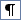 Статьи школьников, студентов бакалавриата и специалитета принимаются только в соавторстве с научным руководителем. При указании сведений об авторах учитывайте, что магистр – это степень законченного образования, а магистрант – студент магистратуры.Размеры рисунков и таблиц не должны превышать границы текста, обязательны подписи к рисункам и таблицам. Рисунки и таблицы нумеруйте и размещайте в тексте статьи с помощью инструментов Microsoft Word. Рисунки должны быть выполнены в черно-белой гамме, поддаваться редактированию. Подпись рисунка – под рисунком, название таблицы – над таблицей.Для оформления таблицы по правому краю печатайте слово «Таблица» и ее номер. В следующей строке по центру печатайте название таблицы. Ниже – тело таблицы.Таблицы и рисунки помещайте сразу после ссылки на них в тексте статьи. Не допускайте дублирования вроде: «Динамика показателя N приведена ниже в табл. 2. Таблица 2 Динамика показателя N».Формулы пишите с использованием инструментов офисного пакета MS Office.Ссылки на литературу в тексте давайте в квадратных скобках с указанием номера в списке литературы. Например: [1]. Список литературы размещайте через один интервал после статьи.Не используйте в списке литературы автоматическую нумерацию и гиперссылки. При верстке такая нумерация разрушается. Количество, нумерация и контекст ссылок в тексте статьи должны соответствовать приводимому списку литературы. Список должен содержать не более 15 источников. При отсутствии ссылок делать список литературы не следует. ПРИМЕР ОФОРМЛЕНИЯ СТАТЬИ:УДК 336.7Бровина С.Н., Николенко Т.А. СОВРЕМЕННЫЕ ПРОБЛЕМЫ ГОСУДАРСТВЕННОГО РЕГУЛИРОВАНИЯ БАНКОВСКОЙ СИСТЕМЫ РОССИЙСКОЙ ФЕДЕРАЦИИАннотация: дан обзор некоторых актуальных проблем регулирования банковской системы России. Для изучения указанных проблем и нахождения путей их решения предлагается использовать методы социологического исследования, в частности, анкетный опрос экспертов.Ключевые слова: государственное регулирование, банковская система, банковский надзор, кредитные организации.Текст статьи, текст, текст, текст, текст [1], текст, текст, текст, текст, текст, текст, текст, текст, текст, текст, текст, текст, текст, текст, текст, текст, текст, текст статьи (рис. 1).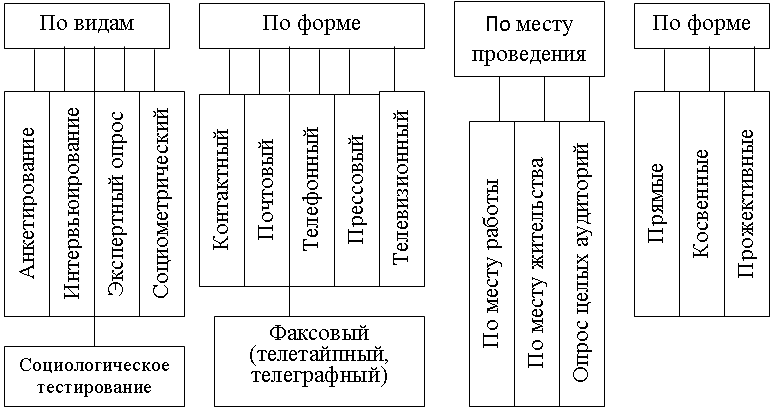 Рис. 1. Классификация опросовТекст, текст [2], текст, текст, текст, текст, текст, текст, текст, текст, текст, текст, текст, текст, текст, текст, текст, текст, текст, текст, текст, текст, текст (табл. 1).Таблица 1Этапы оценки эффективностисистемы мировой торговли образовательными услугами Текст, текст, текст, текст, текст, текст, текст, текст, текст, текст, текст, текст, текст, текст, текст, текст, текст, текст, текст, текст, текст, текст, текст.Литература1. Петров, Ю. А. Банковская система как фактор реализации социального заказа системой высшего образования [Текст] / Ю. А. Петров // Вузовская наука: теоретико-методологические проблемы подготовки специалистов в области экономики, менеджмента и права : материалы Всероссийского научного семинара. – Тюмень : «Вектор Бук», 2013. – С. 68-70.2. Текст, текст, текст, текст, текст, текст, текст, текст, текст, текст, текст, текст, текст.Сведения об авторах:Бровина С.Н., студентка, Уфимский государственный университет, г. Уфа, Республика Башкортостан, Россия, abvgd@mai.ruBrovina S.N., Ufa State University, Ufa, Bashkortostan Republic, Russia, abvgd@mai.ruНиколенко Т.А., к.т.н., доцент, Тюменский государственный нефтегазовый университет, г. Тюмень, Россия, abvgde@mai.ruNikolenko T.A., Tyumen State Oil and Gas University, Tyumen, Russia, abvgde@mai.ruПредседатель Оргкомитета Конференции:Председатель Оргкомитета Конференции:Барбаков О.М. –д.с.н., профессор, заведующий кафедрой бизнес-информатики и математики ТИУ, ответственный редактор сборника трудов КонференцииЧлены Оргкомитета Конференции:Члены Оргкомитета Конференции:Бар Марк –к.э.н., ведущий менеджер компании «Хонда», СШАБелоножко М.Л. –д.с.н., профессор, заведующий кафедрой маркетинга и муниципального управления ТИУЗобнин Ю.А. –к.с.н., доцент кафедры бизнес-информатики и математики ТИУ, ответственный редактор сборника трудов КонференцииОбухов С.Г. –д.ф.-м.н., профессор ТИУСилин А.Н. –д.с.н., профессор ТИУСимонов С.Г. –д.с.н., профессор ТИУЧижевская Е.Л. –к.э.н., доцент, заместитель директора ИСОУ по науке и инновациям ТИУФрезоргер Л.А. –д.э.н., вице-президент Инновационного Евразийского университета, Республика КазахстанЭтапЦелиСубъекты оценкиКритерии оценкиМетоды и формы оценкиЭтап организации процесса торговли образовательными услугамиУстановление требований к условиям предоставления услуг, определение показателей социальной направленностиЭксперты в сфере образования: научные работники, преподаватели, управленцы, представители профессиональных сообществ, участвующих в учебном процессеСоответствие условий предоставления образовательных услуг потребностям заинтересованных сторонОпросный метод: экспертный опрос